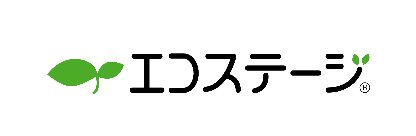 ●日　時　令和元年１１月１１日（月）13：３０～1６：３０　（受付１３：１５）●場　所　愛知県産業労働センター（ウインクあいち）1１階　1１０６号室〒450-0002　愛知県名古屋市中村区名駅4丁目4-38　●定　員　3０名●研修プログラム■ご挨拶　 東海エコステージ研究会　会長　佐野　充■研修内容　講師：株式会社日本マネジメントシステム　代表取締役　古賀 恵 氏・５年後には日科技連「TQM奨励賞」受賞をコミットするコンサルタントとは・儲かるマネジメントシステムとは・SDGsとエコステージ５段階のステージも目指すところは同じ
エコステージ１だけではSDGsのゴールまでには行けません・活動事例紹介
1.エコステージ活動からTMQ奨励賞・SDGsへ（中野製作所）
2.４社合同で築き上げたエコステージによる企業体質改善活動（生駒工業所）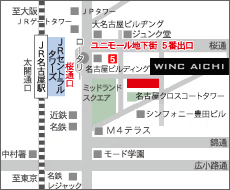 ＜お問い合わせ先＞ 東海エコステージ研究会 理事　藤井 清明　　　　　　　　　 〒460-0002 名古屋市中区丸の内3-7-9 チサンマンション丸の内１１０３TEL：052-961-2790  FAX：052-961-2805  E-mail：info@jctx.org 参加申込書　＊以下ご記入いただき送信ください。 FAX 052-961-2805東海エコステージ研究会事務局（一般社団法人日本環境取引協会内） 宛開催日時2019年１１月１１日（月）13:３０～16:３０（受付1３:１５）定員３０名（先着受付け順）会場ウインクあいち　1３１０号室名古屋市中村区名駅4-4-38（下記地図参照）TEL：052-571-6131主催一般社団法人エコステージ協会東海エコステージ研究会対象者・エコステージ評価員（CPD 3P）講　　師 ㈱マネジメントシステム代表取締役　古賀 恵 氏受講料税込1,000円/名お支払方法当日、受付にてお支払いください所属評価機関氏名電話番号ＦＡＸ番号E-mail アドレス